238530, Калининградская обл.                                                                                              тел.:     (40150)   3-13-62г. Зеленоградск, ул. Крымская, 5а                                                                                        факс:    (4012)   46-36-39		   							    E-mail: info@admzelenogradsk.ruЗАКЛЮЧЕНИЕ от 18.09.2020г.о результатах публичных слушаний по проекту внесения изменений в Правила землепользования и застройки муниципального образования «Зеленоградское городское поселение»В соответствии со ст. 5.1, ст. 24, ст. 28 Градостроительного кодекса Российской Федерации, Федеральным законом от 06.10.2003 № 131-ФЗ «Об общих принципах организации местного самоуправления в Российской Федерации», обращением Агентства по архитектуре, градостроению и перспективному развитию Калининградской области, решением окружного Совета депутатов муниципального образования «Зеленоградский городской округ» от 20 июня 2018 года № 238 «Об утверждении Порядка организации и проведения публичных слушаний по проекту генерального плана, проекту правил землепользования и застройки, проекту планировки территории, проекту межевания территории, проекту правил благоустройства территорий, проектам, предусматривающим внесение изменений в один из указанных утвержденных документов, проекту решения о предоставлении разрешения на условно разрешенный вид использования земельного участка или объекта капитального строительства, проекту решения о предоставлении разрешения на отклонение от предельных параметров разрешенного строительства, реконструкции объектов капитального строительства в муниципальном образовании «Зеленоградский городской округ», постановление главы муниципального образования «Зеленоградский городской округ» от 24.08.2020 № 96 «О проведении публичных слушаний по проекту внесения изменений в Правила землепользования и застройки муниципального образования «Зеленоградское городское поселение».	Постановление опубликовано в общественно-политической газете «Волна» от 28.08.2020 № 37 (9325), а также размещено на официальном сайте муниципального образования «Зеленоградский городской округ» в информационно-телекоммуникационной сети «Интернет» по адресу: http://zelenogradsk.com/documents/results/  (Раздел «Главная» – «Документы» – «Публичные слушания») и http://zelenogradsk.com/events/news/?ELEMENT_ID=18581&sphrase_id=42113 (Раздел «Главная» – «События» – «Новости»).Настоящее заключение подготовлено на основании протокола публичных слушаний по Проекту внесения изменений в Правила землепользования и застройки муниципального образования «Зеленоградское городское поселение» в части изменения градостроительного регламента территориальной зоны застройки индивидуальными жилыми домами (индекс «Ж 1») путем изменения предельного максимального размера земельного участка индивидуального жилого дома с «не более 600 кв.м» на «1 000 кв.м» (далее-Проект):- протокол №1 от 15.09.2020г. (населённый пункт: г.Зеленоградск);Количество участников публичных слушаний, которые приняли участие в публичных слушаниях по Проекту –1 (один) человек.Иные участники публичных слушаний, желающие выразить свое мнение по вопросам, касающимся Проекта, не зарегистрировались.В ходе проведения публичных слушаний от граждан и юридических лиц, постоянно проживающих на территории муниципального образования «Зеленоградский городской округ» или являющихся правообладателями соответствующих земельных участков и (или) расположенных на них объектов капитального строительства, помещений, поступили замечания и предложения:- о согласие с внесением изменений в Правила землепользования и застройки муниципального образования «Зеленоградское городское поселение», в части изменения градостроительного регламента территориальной зоны застройки индивидуальными жилыми домами (индекс «Ж 1») путем изменения предельного максимального размера земельного участка индивидуального жилого дома с «не более 600 кв.м» на «1 000 кв.м».Все замечания и предложения от участников публичных слушаний отражены в протоколе публичных слушаний №1 и является приложением к настоящему заключению. Рекомендации и выводы по результатам публичных слушаний:1. Публичные слушания проведены в соответствии с требованиями действующего законодательства и считаются состоявшимися.  2. Рекомендовать главе администрации муниципального образования «Зеленоградский городской округ» согласовать Проект внесением изменений в Правила землепользования и застройки муниципального образования «Зеленоградское городское поселение», в части изменения градостроительного регламента территориальной зоны застройки индивидуальными жилыми домами (индекс «Ж 1») путем изменения предельного максимального размера земельного участка индивидуального жилого дома с «не более 600 кв.м» на «1 000 кв.м»Приложение: Протоколы на 04 л. в 1 экз.Председательствующий на публичных слушаниях – и.о. начальника управления архитектуры и градостроительства – главный архитектормуниципального образования«Зеленоградский городской округ»                                            Е. З. Романова         Российская ФедерацияАДМИНИСТРАЦИЯ муниципального  образования«Зеленоградский  ГОРОДСКОЙ  ОКРУГ»КаЛИНИНГРАДСКОЙ ОБЛАСТИ 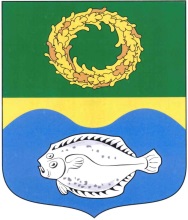 